St Stephen’s High School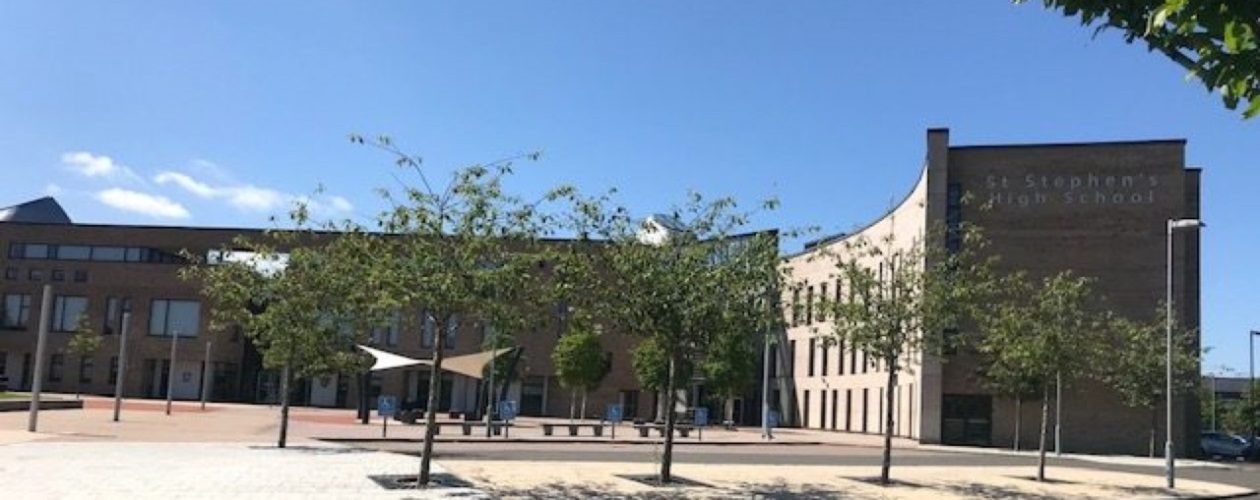 To hear PowerPoint read text, you will first need to add the Speak command to your Quick Access Toolbar:Select Customize Quick Access Toolbar above the ribbon and select More commands.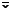 Under Choose commands from, select All Commands.Select the Speak command, and then select Add > OK.The Speak icon will appear on the Quick Access Toolbar.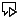 Select the text you want to hear and select Speak on the 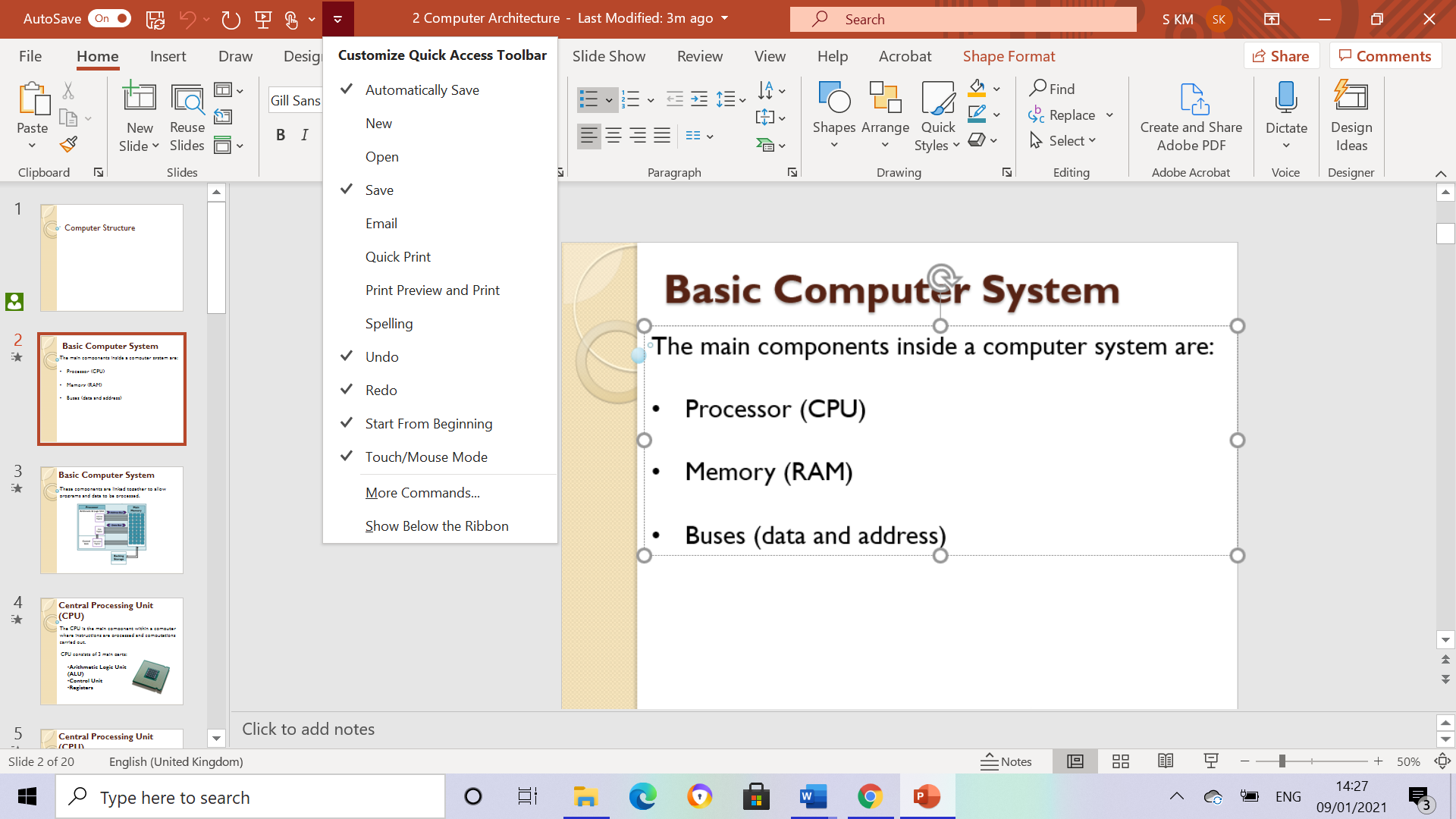 Quick Access ToolbarClick File/Options/Quick Access Toolbar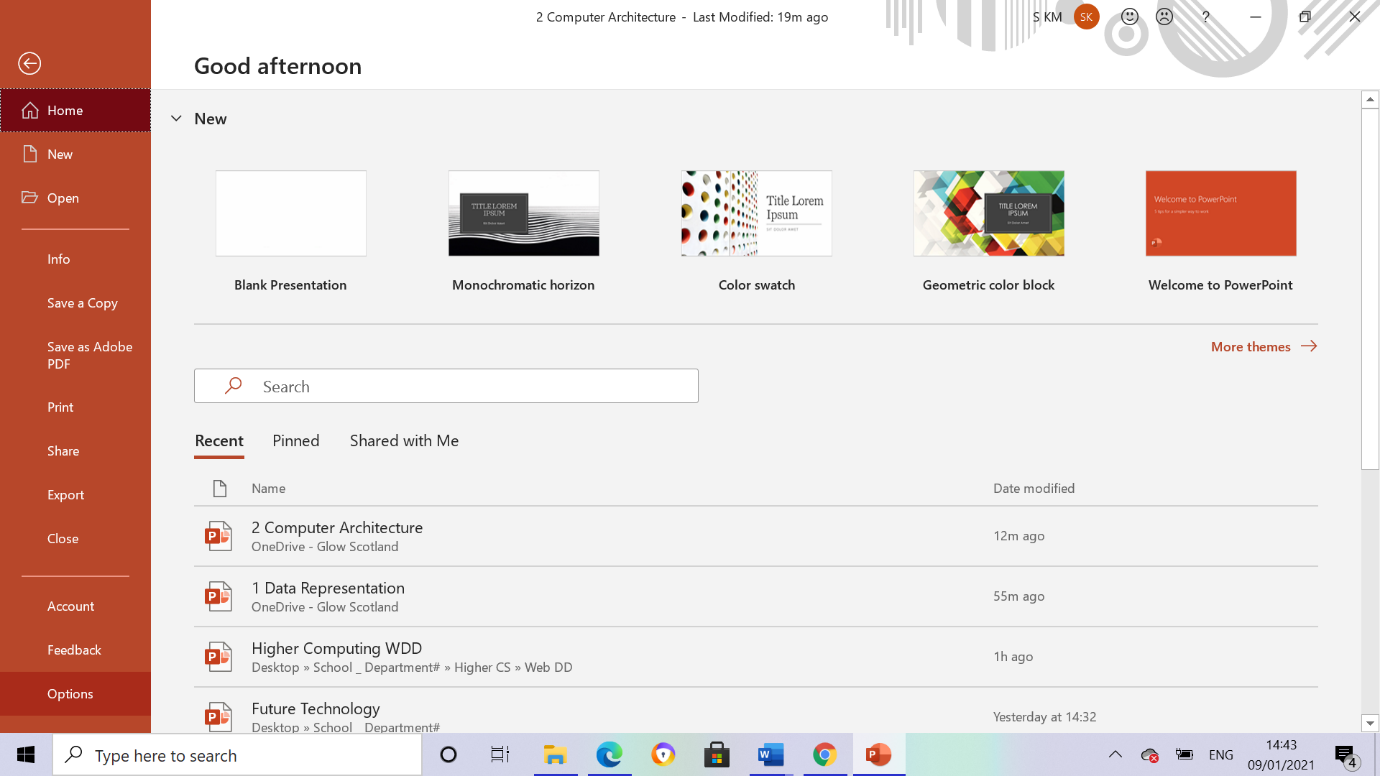 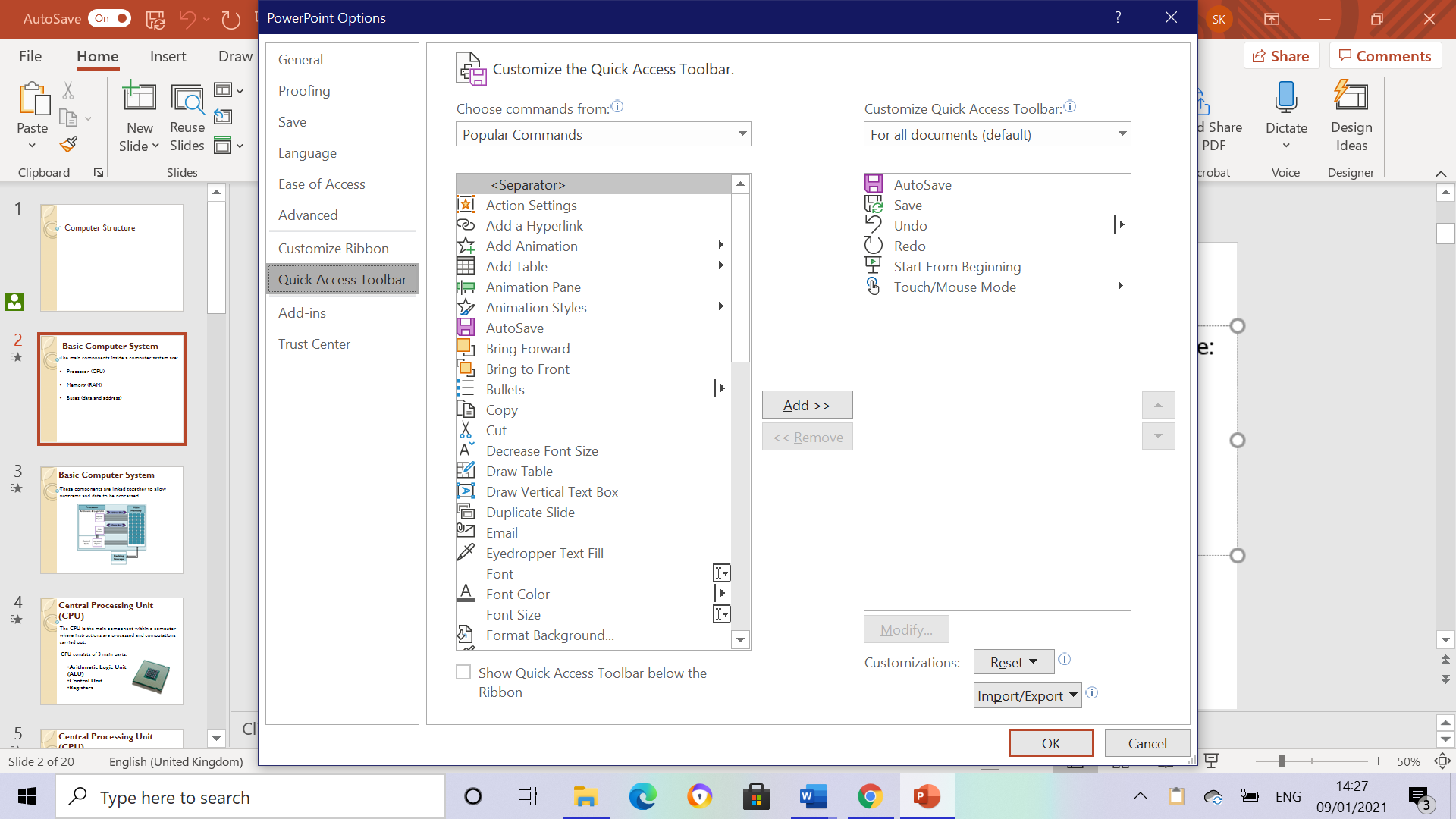 Under Choose Commands Select All Commands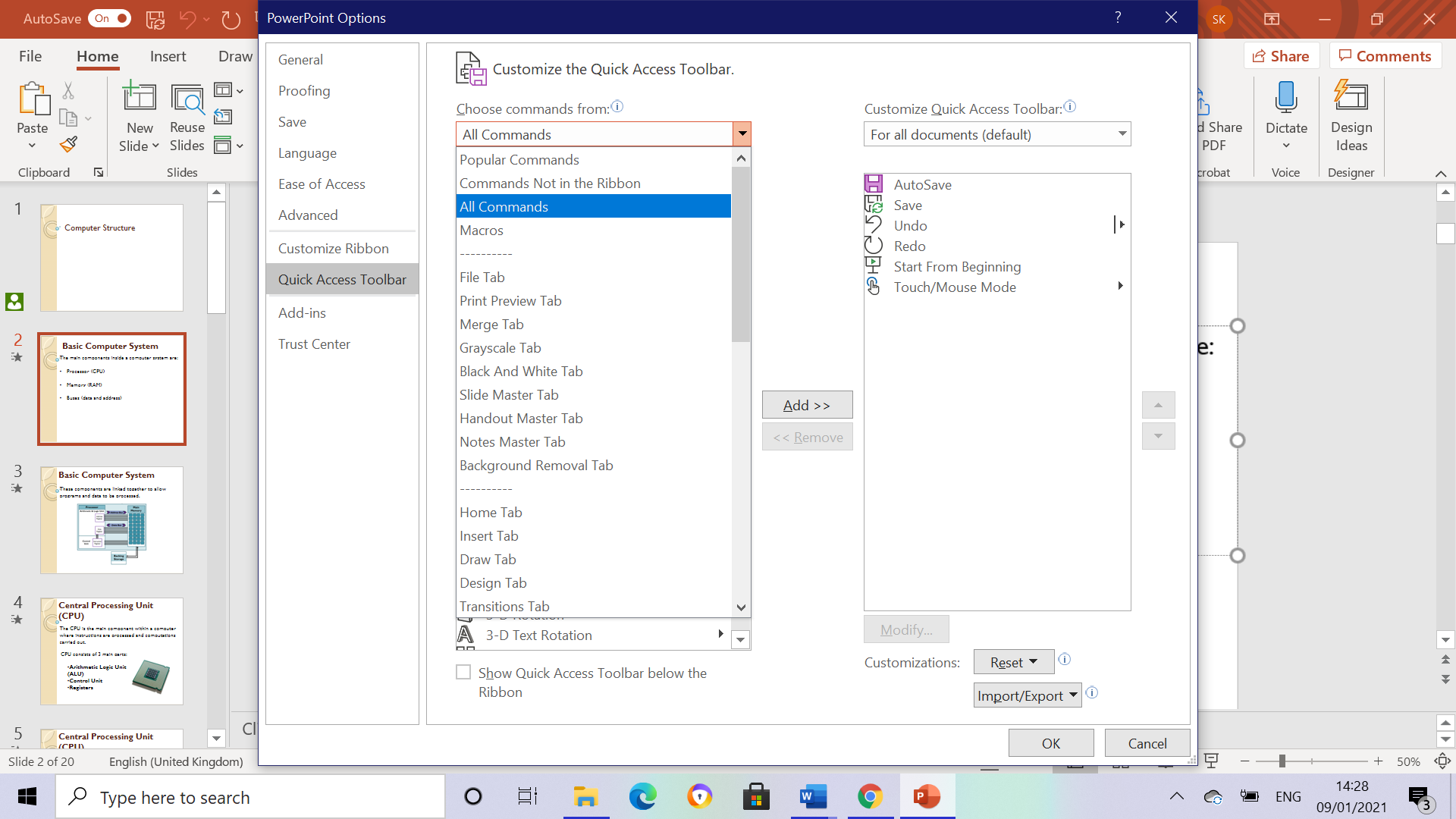 Select Speak Click Add then OK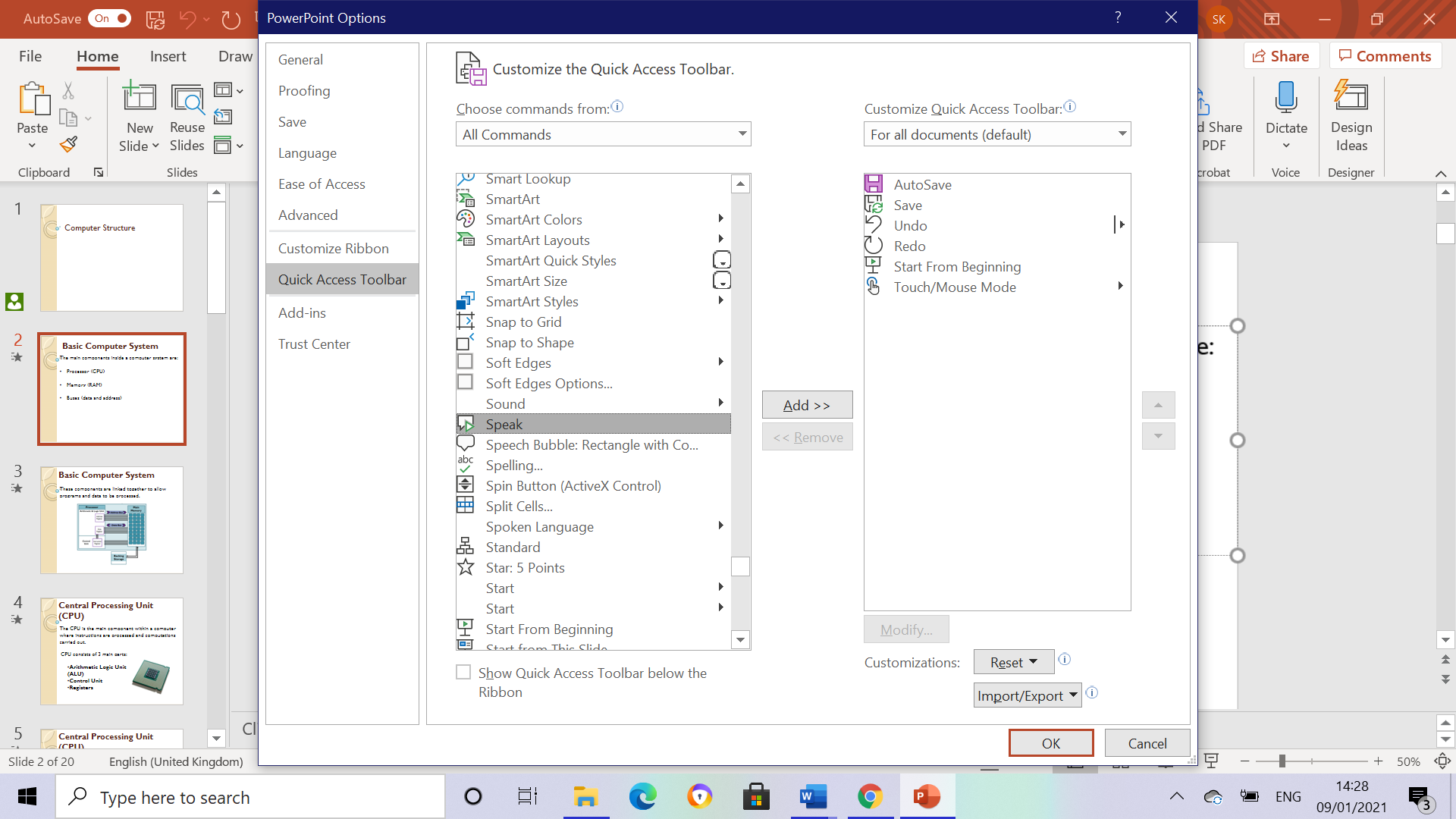 Speech option is now available on the toolbar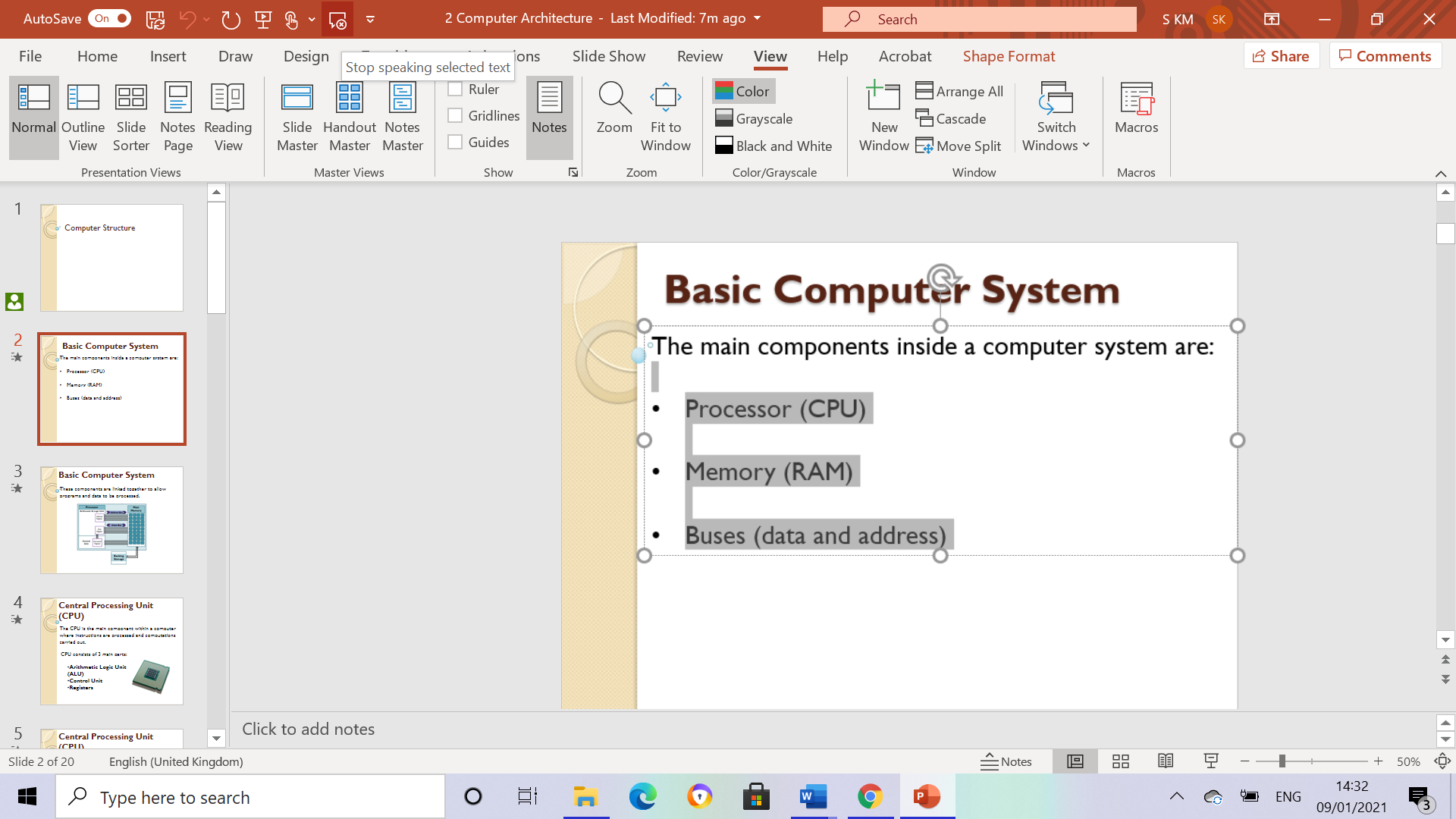 Digital and Online Learning  Using PowerPointText to Speech